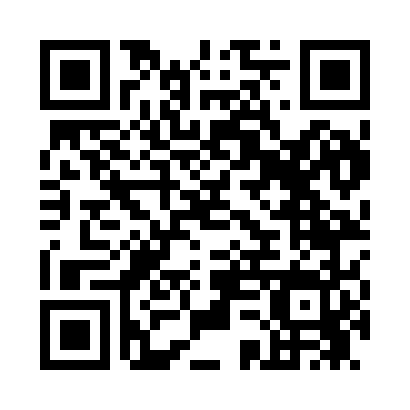 Prayer times for West Sayre, Alabama, USAMon 1 Jul 2024 - Wed 31 Jul 2024High Latitude Method: Angle Based RulePrayer Calculation Method: Islamic Society of North AmericaAsar Calculation Method: ShafiPrayer times provided by https://www.salahtimes.comDateDayFajrSunriseDhuhrAsrMaghribIsha1Mon4:185:4112:524:378:029:262Tue4:195:4212:524:378:029:263Wed4:195:4212:524:378:029:254Thu4:205:4312:534:378:029:255Fri4:205:4312:534:378:029:256Sat4:215:4412:534:378:029:247Sun4:225:4412:534:388:029:248Mon4:225:4512:534:388:019:249Tue4:235:4512:534:388:019:2310Wed4:245:4612:534:388:019:2311Thu4:255:4712:544:388:009:2212Fri4:255:4712:544:388:009:2213Sat4:265:4812:544:388:009:2114Sun4:275:4812:544:387:599:2115Mon4:285:4912:544:387:599:2016Tue4:295:5012:544:397:589:1917Wed4:295:5012:544:397:589:1918Thu4:305:5112:544:397:579:1819Fri4:315:5112:544:397:579:1720Sat4:325:5212:544:397:569:1621Sun4:335:5312:544:397:569:1522Mon4:345:5312:544:397:559:1523Tue4:355:5412:544:397:549:1424Wed4:365:5512:554:397:549:1325Thu4:375:5612:554:397:539:1226Fri4:375:5612:554:387:529:1127Sat4:385:5712:544:387:529:1028Sun4:395:5812:544:387:519:0929Mon4:405:5812:544:387:509:0830Tue4:415:5912:544:387:499:0731Wed4:426:0012:544:387:499:06